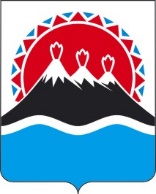 МИНИСТЕРСТВО СЕЛЬСКОГО ХОЗЯЙСТВА, ПИЩЕВОЙ И ПЕРЕРАБАТЫВАЮЩЕЙ ПРОМЫШЛЕННОСТИ КАМЧАТСКОГО КРАЯПРИКАЗг. Петропавловск-КамчатскийВ целях уточнения отдельных положений приказа Министерства сельского хозяйства, пищевой и перерабатывающей промышленности Камчатского края от 17.10.2022 № 29/149 «Об утверждении порядка представления и рассмотрения документов для получения субсидий местным бюджетам в целях софинансирования расходных обязательств муниципальных образований, связанных с проведением кадастровых работ» (далее – Приказ)ПРИКАЗЫВАЮ:Приложение 3 к Порядку представления и рассмотрения документов для получения субсидий местным бюджетам в целях софинансирования расходных обязательств муниципальных образований, связанных с проведением кадастровых работ, изложить в редакции согласно приложению к настоящему приказу.2. Настоящий приказ вступает в силу после дня его официального опубликования.Приложение к приказуМинистерства сельского хозяйства, пищевой и перерабатывающей промышленности Камчатского краяот [Дата регистрации] № [Номер документа]ФОРМАОТЧЕТ
органов местного самоуправления муниципальных образований в Камчатском крае по результатам текущего года, а также года, следующего за годом получения субсидии на проведение кадастровых работ, о факте распоряжения уполномоченным органом местного самоуправления земельными участками в целях их предоставления для сельскохозяйственного производства, в отношении которых были реализованы мероприятия, предусмотренные частью 2 Порядка предоставления субсидии_________________________________________________________________________________________________(наименование органа местного самоуправления муниципального образования в Камчатском крае, код ОКТМО)по состоянию на __________________________ 20__ г.[Дата регистрации]№[Номер документа]О внесении изменений в приложение к приказу Министерства сельского хозяйства, пищевой и перерабатывающей промышленности Камчатского края от 17.10.2022 № 29/149
«Об утверждении порядка представления и рассмотрения документов для получения субсидий местным бюджетам в целях софинансирования расходных обязательств муниципальных образований, связанных с проведением кадастровых работ»Министр[горизонтальный штамп подписи 1]В.П. Черныш«Приложение 3 к Порядкупредставления и рассмотрения документов для получения субсидий местным бюджетам в целях софинансирования расходных обязательств муниципальных образований, связанных с проведением кадастровых работ№ п/пРазмер субсидии, предоставленной из краевого бюджета (рублей)Информация о земельном участке, в отношении которого проведены кадастровые работыИнформация о земельном участке, в отношении которого проведены кадастровые работыИнформация о земельном участке, в отношении которого проведены кадастровые работыИнформация о земельном участке, в отношении которого проведены кадастровые работыИнформация о земельном участке, в отношении которого проведены кадастровые работыИнформация о земельном участке, в отношении которого проведены кадастровые работыИнформация о земельном участке, в отношении которого проведены кадастровые работы№ п/пРазмер субсидии, предоставленной из краевого бюджета (рублей)кадастровый номеркатегория земельвид разрешенного использованияОснования предоставления земельного участка для сельскохозяйственного производства из земель, находящихся в государственной или муниципальной собственности (решение органа государственнойДата фактического распоряжения земельным участкомПлощадь земельного участка (гектаров)Фактическое использование земельного участка для сельскохозяйственного производства в разрезе отраслей сельского хозяйства (растениеводство)власти или органа местного самоуправления, договор купли-продажи, договор аренды, договор безвозмездного пользования)1234567891.2.Глава(уполномоченное лицо)(подпись)(расшифровка подписи)Исполнитель:(подпись)(расшифровка подписи)Телефон ________________________М.П.».